Publicado en Madrid el 10/07/2018 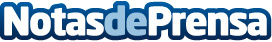 La hostelería genera cerca del 20% de nuevos puestos de trabajoLa hostelería y el turismo siguen siendo uno de los principales motores empresariales del país. Los últimos datos publicados por el SEPE apuntaron a que 2 de cada 10 empleos en España estaban relacionados con la hostelería y el turismoDatos de contacto:Comunicación Esneca910059731Nota de prensa publicada en: https://www.notasdeprensa.es/la-hosteleria-genera-cerca-del-20-de-nuevos Categorias: Nacional Turismo Restauración Recursos humanos http://www.notasdeprensa.es